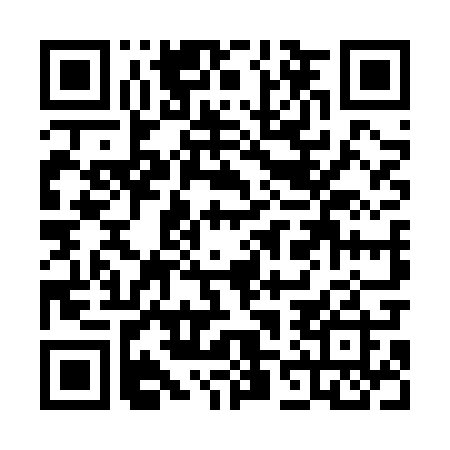 Prayer times for Piotrowice Swidnickie, PolandMon 1 Apr 2024 - Tue 30 Apr 2024High Latitude Method: Angle Based RulePrayer Calculation Method: Muslim World LeagueAsar Calculation Method: HanafiPrayer times provided by https://www.salahtimes.comDateDayFajrSunriseDhuhrAsrMaghribIsha1Mon4:326:2912:585:257:289:172Tue4:306:2712:585:267:299:193Wed4:276:2512:575:287:319:224Thu4:246:2312:575:297:329:245Fri4:216:2012:575:307:349:266Sat4:186:1812:565:317:369:287Sun4:166:1612:565:327:379:308Mon4:136:1412:565:337:399:339Tue4:106:1212:565:357:419:3510Wed4:076:0912:555:367:429:3711Thu4:046:0712:555:377:449:3912Fri4:016:0512:555:387:459:4213Sat3:586:0312:555:397:479:4414Sun3:556:0112:545:407:499:4615Mon3:525:5912:545:417:509:4916Tue3:495:5712:545:427:529:5117Wed3:465:5512:545:437:549:5418Thu3:435:5312:535:447:559:5619Fri3:405:5012:535:467:579:5920Sat3:375:4812:535:477:5810:0121Sun3:345:4612:535:488:0010:0422Mon3:315:4412:535:498:0210:0723Tue3:275:4212:525:508:0310:0924Wed3:245:4012:525:518:0510:1225Thu3:215:3812:525:528:0710:1526Fri3:185:3612:525:538:0810:1727Sat3:155:3512:525:548:1010:2028Sun3:115:3312:525:558:1110:2329Mon3:085:3112:515:568:1310:2630Tue3:055:2912:515:578:1510:29